МИНИСТЕРСТВО ОБРАЗОВАНИЯ И НАУКИКАРАЧАЕВО-ЧЕРКЕССКОЙ РЕСПУБЛИКИПРИКАЗ«    30   » сентября 2019 г.								№ 751 г. ЧеркесскВ соответствии с Порядком проведения государственной итоговой аттестации по образовательным программам среднего общего образования, утверждённого приказом Министерства просвещения РФ и Федеральной службы по надзору в сфере образования и науки от 07.11.2018 г. №190/1512, письмом Федеральной службы по надзору в сфере образования и науки от 24.09.2019 г.  №10-888, в целях обеспечения своевременного ознакомления участников итогового сочинения (изложения) с результатами итогового сочинения (изложения) в Карачаево-Черкесской Республике в 2019-2020 учебном годуПРИКАЗЫВАЮ:Утвердить Порядок ознакомления участников итогового сочинения (изложения) с результатами итогового сочинения (изложения) в Карачаево-Черкесской Республике в 2019-2020 учебном году (далее – Порядок) (Приложение 1).Руководителям органов управления образования администраций муниципальных районов и городских округов, руководителям образовательных организаций, подведомственных Министерству образования и науки Карачаево-Черкесской Республики, руководителям негосударственных образовательных организаций обеспечить:довести до сведения всех участников итогового сочинения (изложения), а также их родителей (законных представителей) настоящий Порядок.разместить Порядок на официальных сайтах образовательных организаций.Контроль за исполнением настоящего приказа возложить на первого заместителя Министра образования и науки Карачаево-Черкесской Республики Е.М. Семенову.	Министр   	          		                     И. В. Кравченко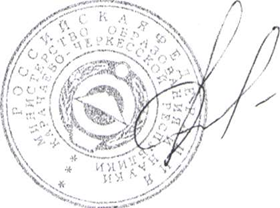 Исп.  Аганова Н.Г., 8(87-82)26-69-58Приложение 1 к приказу Министерства образованияи науки Карачаево-Черкесской Республики от 30  09.2019 г. № 751Порядок ознакомления участников итогового сочинения (изложения) с результатами итогового сочинения (изложения) на территории Карачаево-Черкесской Республики в 2019-2020 учебном годуОбщие положенияНастоящий Порядок ознакомления участников итогового сочинения (изложения) с результатами итогового сочинения (изложения) на территории Карачаево-Черкесской Республики в 2019-2020 учебном году (далее – Порядок) разработан в соответствии Порядком проведения государственной итоговой аттестации по образовательным программам среднего общего образования, утверждённого приказом Министерства просвещения РФ и Федеральной службы по надзору в сфере образования и науки от 07.11.2018 г. №190/1512, письмом Федеральной службы по надзору в сфере образования и науки от 24.09.2019 г.  №10-888.Ознакомление с результатами итогового сочинения (изложения) на территории Карачаево-Черкесской Республики осуществляют следующие организационные структуры:Министерство образования и науки Карачаево-Черкесской Республики (далее - Министерство);республиканское государственное казенное образовательное учреждение «Центр информационных технологий», на которое возложена функция регионального центра обработки информации ( далее - РЦОИ);органы, осуществляющие управление в сфере образования муниципальных районов и городских округов;организации, осуществляющие образовательную деятельность.Утверждение, изменение и (или) аннулирование результатов итогового сочинения (изложения)По завершении обработки результатов итогового сочинения (изложения), в том числе получения от ФГБУ «Федеральный центр тестирования» результатов централизованной обработки бланков итогового сочинения (изложения), РЦОИ передает в государственную экзаменационную комиссию Карачаево-Черкесской Республики по проведению государственной итоговой аттестации по образовательным программам среднего общего образования (далее - ГЭК) данные о результатах итогового сочинения (изложения).Председатель ГЭК рассматривает результаты итогового сочинения (изложения) и принимает решение об их утверждении, изменении и (или) аннулировании.Утверждение результатов итогового сочинения (изложения) осуществляется в течение одного рабочего дня с момента получения результатов централизованной обработки бланков итогового сочинения (изложения).В случае перепроверки работ участников итогового сочинения (изложения) председатель ГЭК принимает решение о сохранении результатов итогового сочинения (изложения) или об изменении результатов итогового сочинения (изложения) согласно протоколам перепроверки работ участников итогового сочинения (изложения).При установлении фактов нарушения Порядка проведения итогового сочинения (изложения) на территории Карачаево-Черкесской Республики в 2019-2020 учебном году со стороны участников итогового сочинения (изложения) или лиц, задействованных в проведении итогового сочинения (изложения), а также иных лиц, имеющих право присутствовать в местах проведения итогового сочинения (изложения) председатель ГЭК принимает решение об аннулировании результатов итогового сочинения (изложения).Для принятия решения об аннулировании результата итогового сочинения (изложения) в связи с нарушением установленного Порядка проведения итогового сочинения (изложения) на территории Карачаево-Черкесской Республики в 2019-2020 учебном году ГЭК запрашивает у уполномоченных лиц и организаций необходимые документы и сведения, в том числе материалы итогового сочинения (изложения), сведения о лицах, присутствовавших в месте проведения итогового сочинения (изложения), и другие сведения, проводит проверку по фактам нарушения установленного Порядка проведения итогового сочинения (изложения) на территории Карачаево-Черкесской Республики в 2019-2020 учебном году.Решение об аннулировании результатов итогового сочинения (изложения) принимается в течение двух рабочих дней с момента завершения проверки, организованной председателем ГЭК.После утверждения результаты итогового сочинения (изложения) передаются в органы местного самоуправления, осуществляющие управление в сфере образования, а также организации, осуществляющие образовательную деятельность, для ознакомления участников итогового сочинения (изложения) с результатами итогового сочинения (изложения).Способы ознакомления с результатами итогового сочинения (изложения)Руководители образовательных организаций под подпись информируют обучающихся и их родителей (законных представителей) о времени и месте ознакомления с результатами итогового сочинения (изложения), а также о результатах итогового сочинения (изложения).Ознакомление с результатами итогового сочинения (изложения) осуществляется по месту регистрации на участие в итоговом сочинении (изложении) для следующих категорий участников:Персональные результаты участников итогового сочинения (изложения) доступны через Федеральный сервис ознакомления с результатами участников ЕГЭ, опубликованный на официальном портале ЕГЭ (http://check.ege.edu.ru/).Сроки ознакомления с результатами итогового сочинения (изложения)В день получения протокола ГЭК об утверждении результатов итогового сочинения (изложения) РЦОИ направляет протоколы с результатами итогового сочинения (изложения) в органы местного самоуправления, осуществляющие управление в сфере образования, в организации, осуществляющие образовательную деятельность (образовательные организации регионального подчинения).Руководители органов местного самоуправления, осуществляющих управление в сфере образования, в день получения результатов итогового сочинения (изложения) обеспечивают доведение протоколов с результатами итогового сочинения (изложения) до сведения образовательных организаций, расположенных на территории муниципального района, городского округа.Руководители образовательных организаций обеспечивают в день получения результатов итогового сочинения (изложения) доведение протоколов с результатами итогового сочинения (изложения) до сведения участников итогового сочинения (изложения). Факт ознакомления участников итогового сочинения (изложения) с результатами итогового сочинения (изложения) подтверждается их подписью в протоколе ознакомления с указанием даты ознакомления.Ознакомление участников итогового сочинения (изложения) с утвержденными председателем ГЭК результатами итогового сочинения (изложения) осуществляется в течение одного рабочего дня со дня их передачи в органы местного самоуправления, осуществляющие управление в сфере образования, а также организации, осуществляющие образовательную деятельность. Указанный день считается официальным днем объявления результатов итогового сочинения (изложения).Ответственность за своевременное информирование участников итогового сочинения (изложения)Лица, допускаемые к информированию участников итогового сочинения (изложения) о результатах итогового сочинения (изложения), несут ответственность за соблюдение режима информационной безопасности служебной и конфиденциальной информации, ставшей им известной в силу выполняемых работ в рамках проведения итогового сочинения (изложения) в соответствии с Федеральными законами в части работы с персональными данными.Ответственность за своевременное информирование участников итогового сочинения (изложения) о результатах итогового сочинения (изложения) возлагается на руководителей органов местного самоуправления, осуществляющих управление в сфере образования, а также на руководителей организаций, осуществляющих образовательную деятельность.«Об утверждении порядка ознакомления участников итогового сочинения (изложения) с результатами итогового сочинения (изложения) в Карачаево-Черкесской Республике в 2019-2020 учебном году»Категория участников итогового сочинения (изложения)Места ознакомления с результатами итогового сочинения (изложения)Обучающиеся XI (XII) классов образовательных организаций Карачаево-Черкесской Республики, осуществляющих образовательную деятельность по имеющим государственную аккредитацию образовательным программам среднего общего образования (далее – выпускники текущего года); лица, допущенные к ГИА в предыдущие годы, но не прошедшие ГИА (далее – выпускники, не прошедшие ГИА)Образовательные организации Карачаево-Черкесской Республики, в которых обучающиеся осваивают (осваивали) образовательные программы среднего общего образованияЛица, освоившие образовательные программы среднего общего образования в предыдущие годы, имеющие документ об образовании, подтверждающий получение среднего общего образования; лица, имеющие среднее общее образование, полученное в иностранных организациях, осуществляющих образовательную деятельность (далее вместе – выпускники прошлых лет)Органы местного самоуправления, осуществляющие управление в сфере образования в муниципальных районах и городских округах Карачаево-Черкесской Республики по месту проживанияЛица, получающие среднее общее образование в иностранных организациях, осуществляющих образовательную деятельность (далее – иностранные ОО)Органы местного самоуправления, осуществляющие управление в сфере образования в муниципальных районах и городских округах Карачаево-Черкесской РеспубликиЛица, обучающиеся по образовательным программам среднего профессионального образования, не имеющие среднего общего образования (далее – обучающиеся СПО)Образовательные организации среднего профессионального образования Карачаево-Черкесской Республики, в которых обучающиеся осваивают образовательные программы среднего общего образования